Howard Joseph Jr.April 5, 1952 – March 31, 2010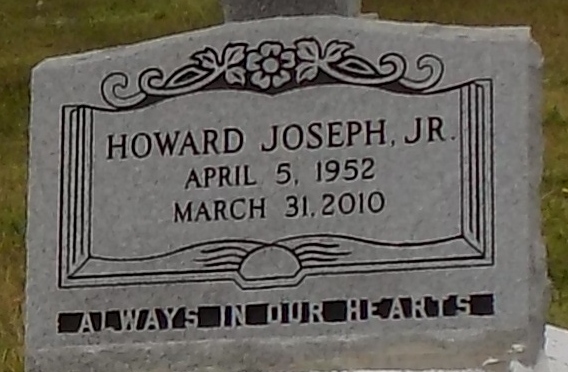 On Wednesday, March 31, 2010 Howard "Hicky" Joseph, Jr. entered into eternal rest. He was 57. Mr. Howard was a native of Vacherie, LA and a resident of Shreveport, LA. He leaves to cherish his memories, 5 children, 1 grandchild, 3 sisters, 2 brothers and a host of nieces, nephews, other relatives and friends. Relatives and friends of the family are invited to attend the funeral service on Saturday, April 10, 2010 at 1:00am at First Baptist Church, 1244 Magnolia Heights, Vacherie, LA. Visitation 9:00am to 11:00am. Rev. Johnnie Magee-officiating. Interment First Baptist Church Cemetery, Vacherie, LA. Arrangement by Rhodes United Fidelity Funeral Home, 2929 Scenic Hwy, Baton Rouge, LA. Please log on to www.rhodesfuneral.com to sign guest book.The Times-Picayune, New Orleans, LouisianaApril 9, 2010